TusPark清华科技园中国矿业能源投融资与管理高级研修班 研修背景 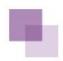 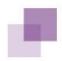 BACKGROUND OF TIMES随着全球经济格局的变革，矿产能源作为经济战略的重要基础，刚性 需求进一步释放，这为矿业能源领域带来了巨大的投资和发展机遇。然而全 球矿业能源产业的发展是复杂多变的，受到国际贸易、投资、技术和政策等 因素的影响，国内外经济对矿业能源资源的依赖更强，矿企之间竞争愈发激 烈，因此通晓全球矿业能源投融资战略战术、深谙国家间的资源壁垒规则、懂得驾驭国内资源平台和未来矿业能源资本竞争模式的卓越者，无往不利。 研修目的 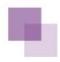 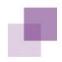 PURPOSE       OF       STUDY清华科技园教育中心鼎力推出“中国矿业能源投融资与管理高级研修 班”高层次人才平台项目，特邀清华大学、中国地质大学、北京科技大学等 高校专家学者，矿业能源管理部门人士以及紫金矿业、山东黄金、中国五矿等企业家代表指导授课，旨在培养一批精通矿业能源投融资和管理的国际化行业精英。通过系统模块式的学习和实践，提升对全球矿业能源市场的洞察 分析能力、投融资运营管理能力，把握矿业能源未来趋势，能够更准确地评 估投资矿产能源所面临的风险和机遇，为矿业能源项目投融资及矿产能源开 发利用提供可靠的决策支持。此外，课程还将关注矿企ESG  (环境、社会和 公司治理),培养具备可持续发展意识的矿业能源企业高管人才，以推动矿产能源开发企业迈向绿色低碳发展的大国强企。致力于搭建中国矿业能源领域高层次人才合作共赢平台，帮助投资者 和企业家开拓矿业能源市场，助力投资转型，提升我国矿业能源企业的竞争 力和创新力，在充满机遇与挑战的矿业能源市场中把握产业机遇，走向行业巅峰。 课程价值 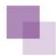 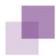 COURSE                 FEATURES国 际 视 野前沿的矿业能源资讯、投融资理论和方法，提升投融资效能。对 话 名 家矿业能源行业大咖交流、清北名校专家学者授课。按 需 学 习选修制，7大模块，灵活组合，循环式开课。实战演练产学研相结合，实地考察国内外矿业能源企业或项目(紫金矿业、赤峰黄金、山东黄金、招远黄金、盛达资源、鹏欣资源、中矿资源、中国五矿等)资本对接组织国内外知名金融机构投资人点评、对接学员的优质项目，最大程度地拓宽企业项目融资渠道。终身会员注册学籍后成为中国矿业能源投融资联盟会员，建立终身交流平台，提供 行业人脉、学习资源，出席重磅矿业投融资交流活动。增值服务共享矿业能源咨询服务，矿业项目投融资服务，委托找矿服务，项目尽调服务，矿产品资源流通与供需匹配服务，矿企通平台交易服务。 培养对象 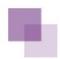 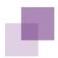 CULTIVATION OBJECT·矿业能源企业董事长、总经理、实控人等高层管理人员·金融投资机构、律师事务所、会计师事务所高层管理人员·致力于投资矿业能源行业的企业家、社会各界精英人士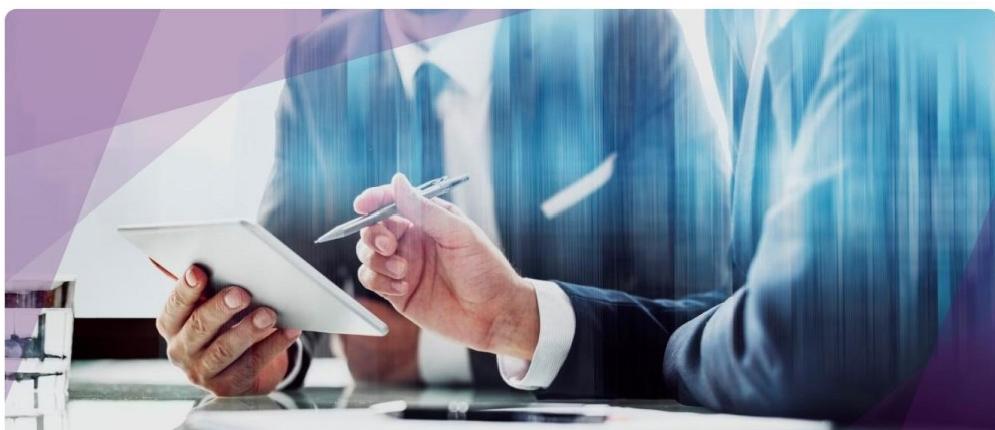  课程模块 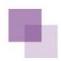 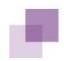 COURSE           MODULE模块一：全球矿业能源产业格局全球矿业市场发展分析与展望中国矿业与能源政策法规体系模块二：矿业能源投融资与资产管理资本市场与矿业能源企业融资策略矿业能源企业并购重组与资源整合矿业与能源投资决策分析风险管理与金融衍生品在矿业中的应用矿业能源企业IPO 和上市公司再融资矿业能源投融资模拟演练模块三：绿色能源矿产与可持续发展可再生矿产发展趋势与技术创新能源转型与碳排放管理模块四：矿业前沿科技及创新应用数字化矿业与智能化生产管理先进勘探与采选技术在矿业中的应用模块五：国际合作与矿业市场拓展“一带一路”下的能源合作与投资机遇矿业能源国际合作模式与案例分析 赠送权益 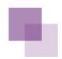 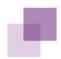 EXCLUSIVE              INTEREST权益 一 ：链接资源，资本赋能优先入选“城市合伙人”计划，享受矿业+金融+互联网领域高端人脉资源对接，链接投融资及其他合作机会，优先享受优质项目投资机会。权益二：高质量线下活动免费参与一次矿业项目投融资沙龙/矿山实地考察/矿业行业论坛等活动。权益三：矿业项目优先推介优先享受矿业权等项目线上入选矿企通矿权库+线下推介对接机会，精准匹配优质资源，提高项目投融资成功率。权益四：矿企通SVIP 会 员赠送“矿企通”系列产品SVIP 账号使用权益(限时一年)权益五：精准渠道推广赠送“矿企通”融媒体矩阵广告投放一次(限时一年，形式不限)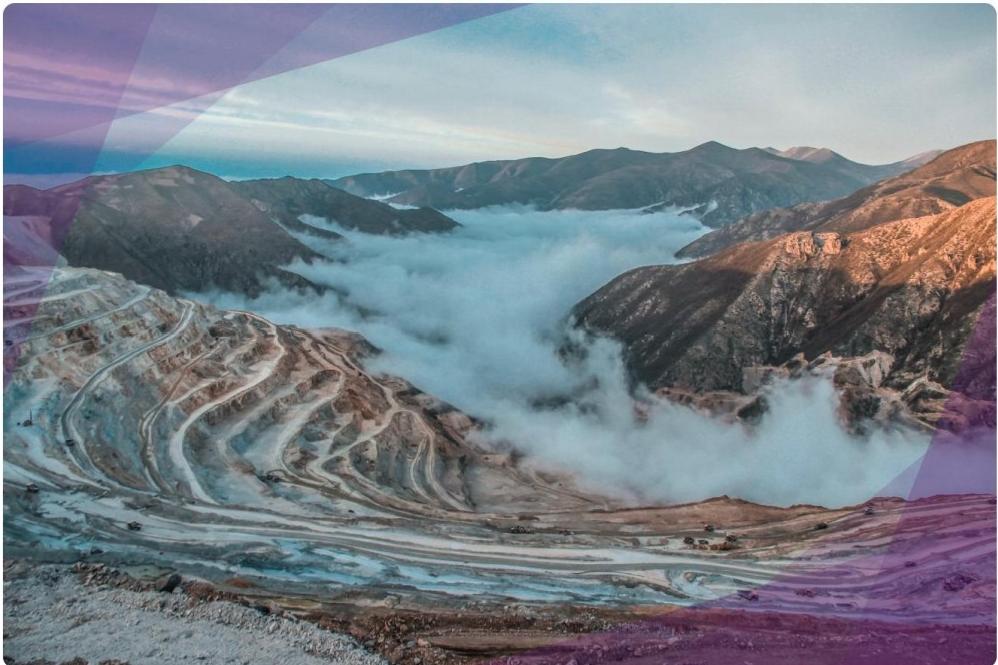  部分师资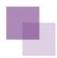 TEACHER             ARRANGEMENT拟邀请以下师资，具体授课以实际安排为准崔国文  清华大学继续教育学院教授周  立  清华大学经济管理学院教授朱武祥  清华大学经济管理学院公司金融与投资银行教授、金融学博士吴梓境  北京大学博士后，资本管控专家，清华大学、上海交通大学EMBA 讲师田  力  清华厚德能源规划与管理研究院院长、中国电力发展促进会副秘书长、清华科技园教育中心主任王文利 中国非金属矿工业协会秘书长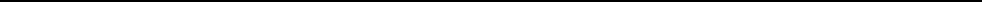 杨贵生  自然资源部、住房和城乡建设部法律顾问，大成律师事务所高级合伙人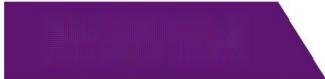 【课程时间】学制 一年，每月集中授课两天(一般为周六、日),共20天课程【授课地点】清华园【招生人数】30人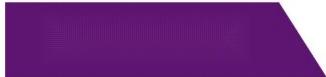 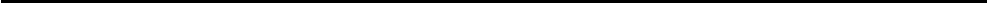 研修费：人民币69800元/人(包含：报名费、学籍注册、研修费、资料费、证书费、教学管理费)研修期间的食宿交通费用自理，2次游学考察的费用另计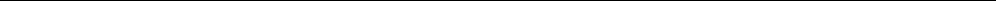 报名参加本课程的学员请提前联系招生老师获得报名帮助，流程如下：1、提交《报名申请表》报名2、 入学资格审核，审核通过，发送录取通知及学费付款通知3、 学员在收到录取通知后，在规定时间内缴纳学费至规定账户4、携相关证件材料办理入学手续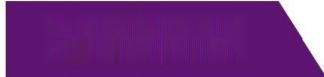 通过全部课程学习，获得清华科技园教育培训中心统一颁发的研修班结业证书，证书可在中心官方网站查询魏铁军自然资源部法律中心原副主任朱  清中国地质调查局国际矿业研究中心首席研究员，工学博士陈竹友中国企业研究中心主任，北京大学、清华大学特聘教授，麦肯锡管理咨询专家冯  锐希尔威矿业公司董事长、中国地质大学特聘教授史玉杰紫金国际原董事长黄绍峰中国黄金集团香港有限公司总经理助理